Робот: "Пятиминутка"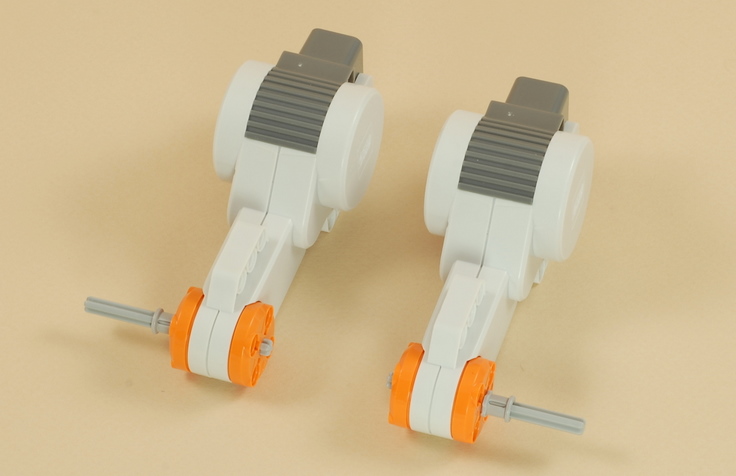 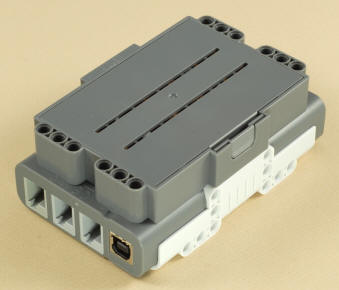 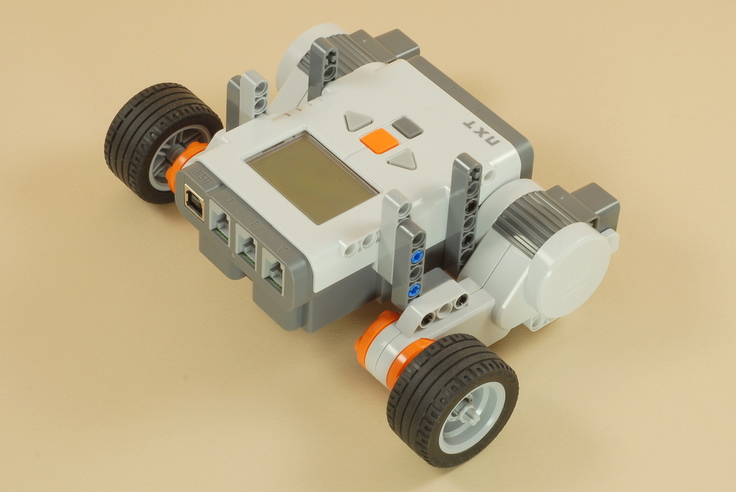 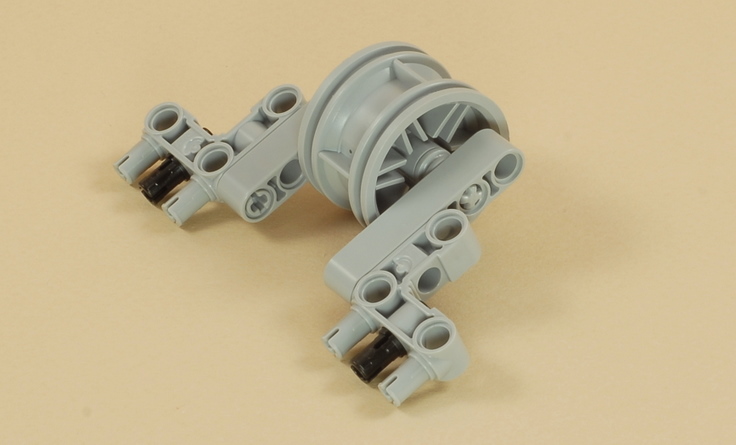 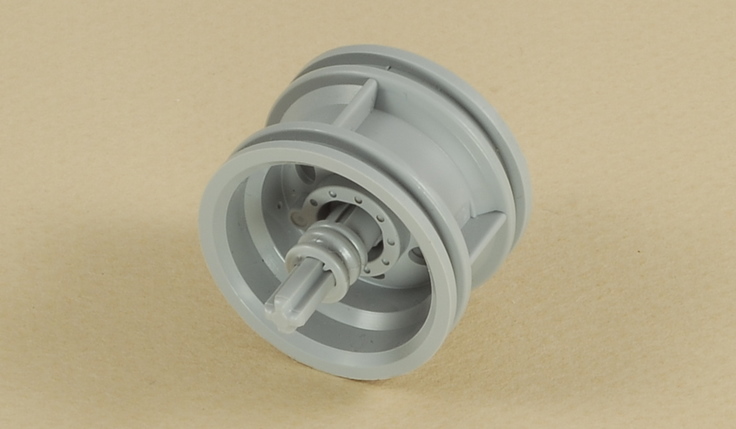 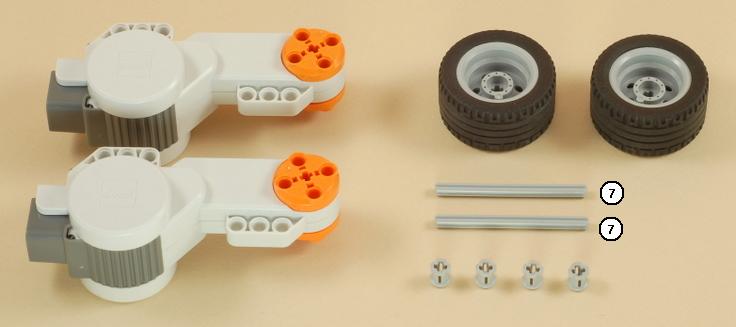 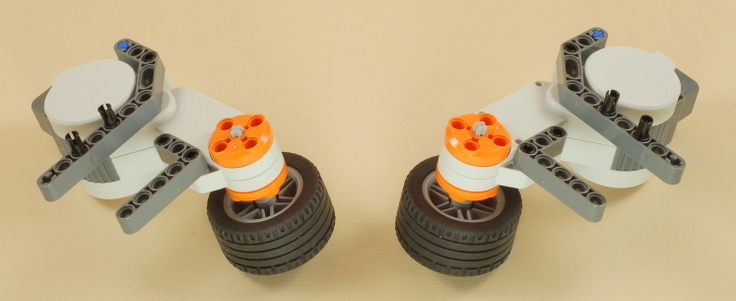 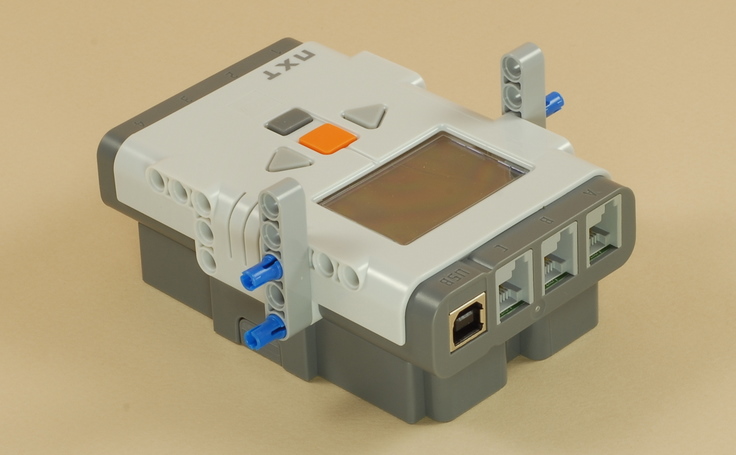 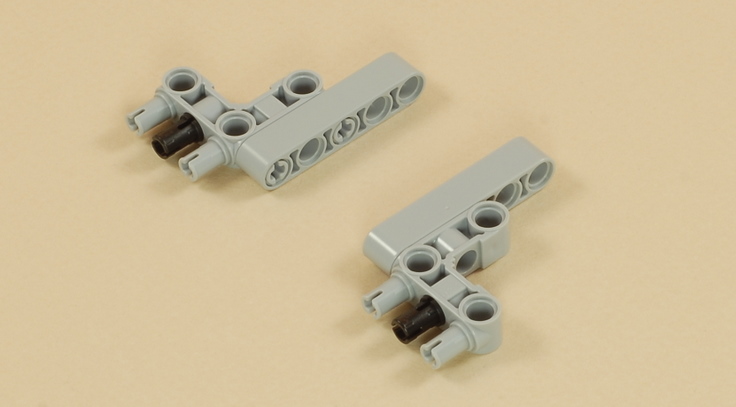 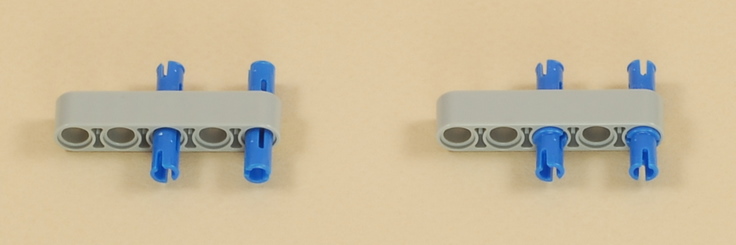 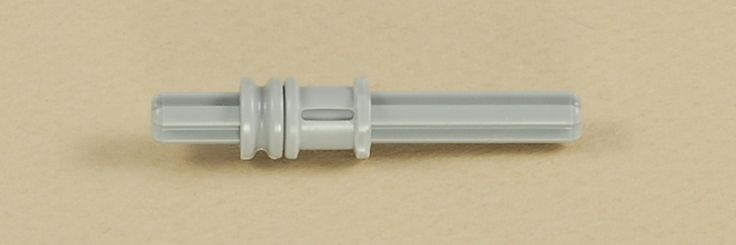 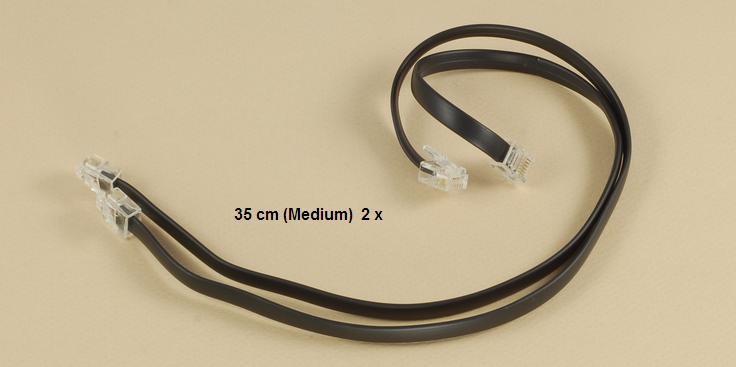 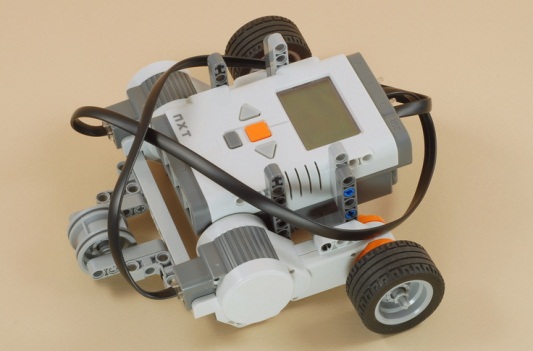 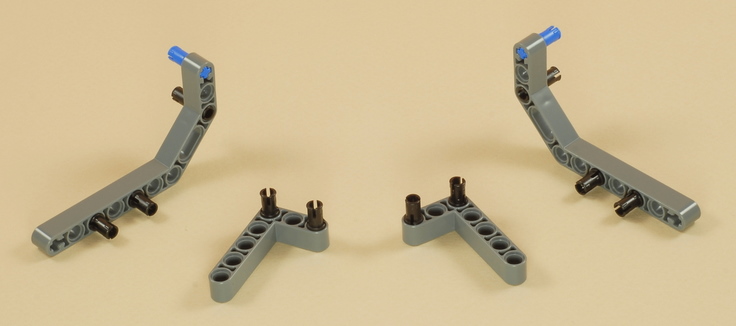 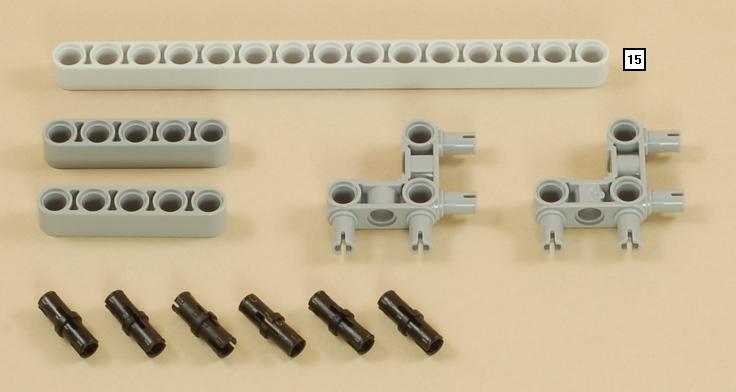 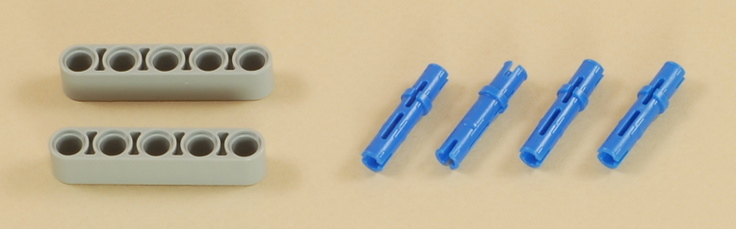 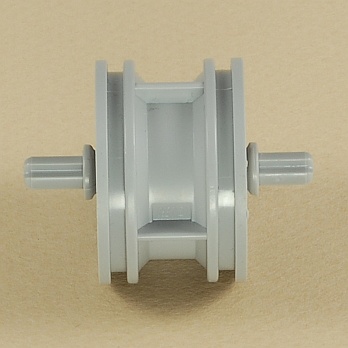 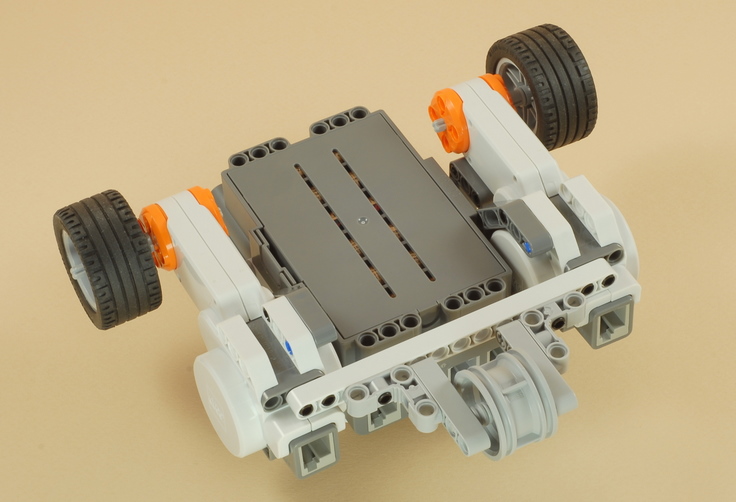 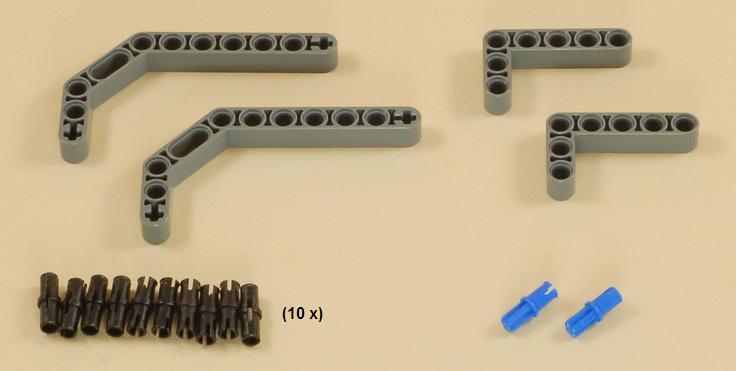 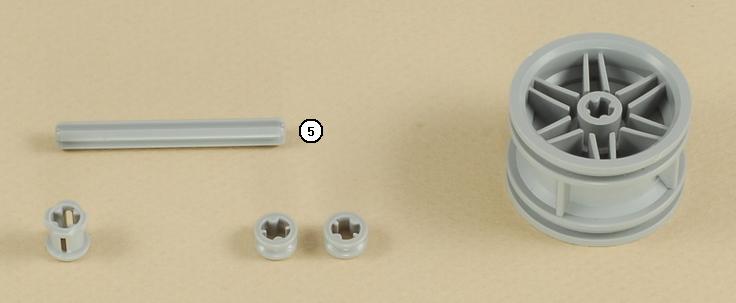 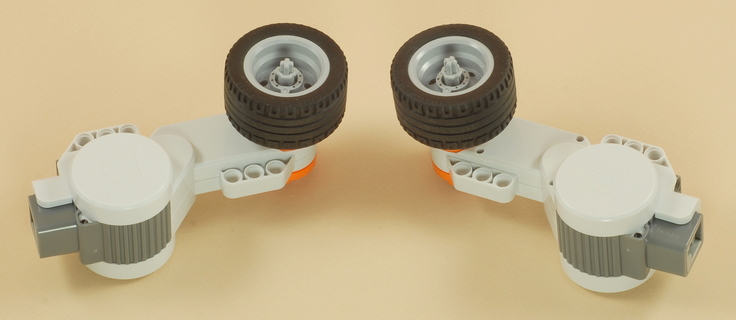 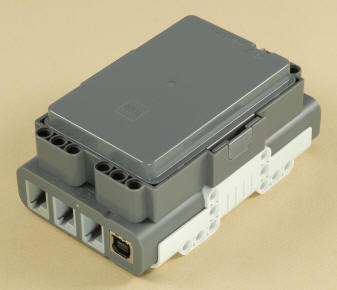 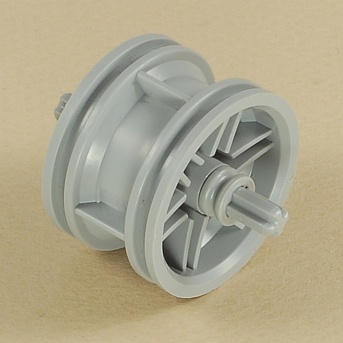 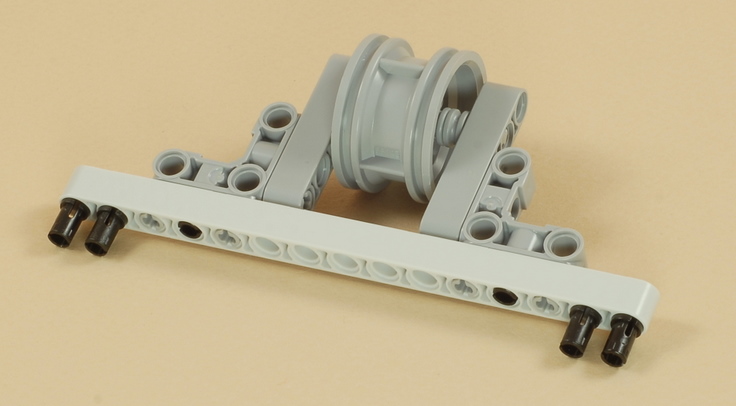 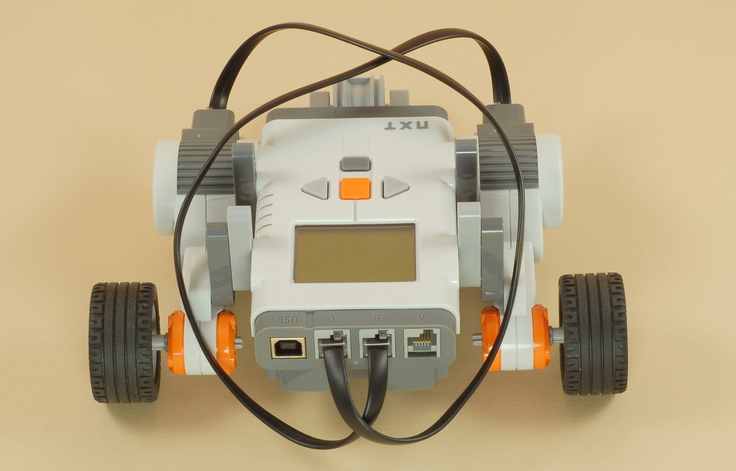 